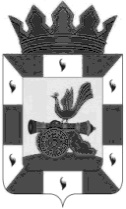 АДМИНИСТРАЦИЯ МУНИЦИПАЛЬНОГО ОБРАЗОВАНИЯ «СМОЛЕНСКИЙ РАЙОН» СМОЛЕНСКОЙ ОБЛАСТИП О С Т А Н О В Л Е Н И Еот 13.04.2018  № 478О внесении изменений в административный регламент по осуществлению муниципального жилищного контроля на территории муниципального образования «Смоленский район» Смоленской области, утвержденный постановлением Администрации муниципального образования «Смоленский район» Смоленской области от 24.04.2017 № 586В соответствии с Жилищным кодексом Российской Федерации, Федеральными законами от 06.10.2003 № 131-ФЗ «Об общих принципах организации местного самоуправления в Российской Федерации», от 26.12.2008 № 294-ФЗ «О защите прав юридических лиц и индивидуальных предпринимателей при осуществлении государственного контроля (надзора) и муниципального контроля», областным законом от 28.09.2012 № 74-з «О порядке осуществления уполномоченными органами  местного самоуправления муниципальных образований Смоленской области муниципального жилищного контроля и порядке взаимодействия уполномоченных органов местного самоуправления муниципальных образований Смоленской области, осуществляющих муниципальный жилищный контроль, с уполномоченным органом исполнительной власти Смоленской области, осуществляющим региональный государственный жилищный надзор, при организации и осуществлении муниципального жилищного контроля», постановлением Администрации муниципального образования «Смоленский район» Смоленской области от 09.03.2011 № 585 «Об утверждении порядка разработки и утверждения административных регламентов предоставления муниципальных услуг» (в ред. постановления Администрации муниципального образования «Смоленский район» Смоленской области от 20.12.2012 № 3331), руководствуясь распоряжением Администрации муниципального образования «Смоленский район» Смоленской области от 29 декабря 2017 года № 293-р «Об утверждении Правил внутреннего трудового распорядка», Уставом муниципального образования «Смоленский район» Смоленской области, АДМИНИСТРАЦИЯ МУНИЦИПАЛЬНОГО ОБРАЗОВАНИЯ «СМОЛЕНСКИЙ РАЙОН» СМОЛЕНСКОЙ ОБЛАСТИ  ПОСТАНОВЛЯЕТ:1. Внести в административный регламент по осуществлению муниципального жилищного контроля на территории муниципального образования «Смоленский район» Смоленской области, утвержденный постановлением Администрации муниципального образования «Смоленский район» Смоленской области от 24.04.2017 № 586, следующие изменения: 1.1. Подпункт 2.1.1. пункта 2.1. изложить в следующей редакции:«2.1.1. Адрес официального сайта Администрации в сети «Интернет»: http://www.smol-ray.ru/, адрес электронной почты: smolray@admin-smolensk.ru.Место нахождения Управления: 214019, Российская Федерация, Смоленская область, город Смоленск, проезд Маршала Конева, дом 28 Е.Контактные телефоны: 61-17-28, 61-18-37.График (режим) работы Управления:Понедельник-четверг: с 9.00 час до18.00 час.        Пятница: с 9.00 час до 16.45 час.Перерыв на обед с 13.00 час до 13.45 час.Суббота и воскресенье - выходные дни.».1.2. В подпункте 2.1.3. пункта 2.1. слова «по телефону: 8 (4812) 61-18-37.» заменить словами «по телефону: 8 (4812) 61-17-28.».2. Настоящее постановление опубликовать в газете «Сельская правда» и разместить в сети интернет на официальном сайте муниципального образования «Смоленский район» Смоленской области.3. Контроль за исполнением настоящего постановления возложить на исполняющего обязанности начальника управления жилищно-коммунального хозяйства, строительства и коммуникаций Администрации муниципального образования «Смоленский район» Смоленской области (А.М. Кузнецов).Глава муниципального образования«Смоленский район» Смоленской области			        О.Н. Павлюченкова